Publicado en Madrid el 09/08/2022 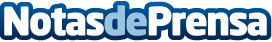 Bodega de los Secretos explica cómo conciliar el ayuno intermitente y comer fuera de casa El ayuno intermitente se ha convertido en una de las dietas de moda. Consiste en hacer ciclos entre períodos en los que se come y otros donde se ayuna. Las fórmulas más utilizadas son la 16:8 y 12:12. Algunos estudios sugieren que esta forma de alimentarse puede ofrecer beneficios como la pérdida de grasa, una mejor salud y longevidad. Pero, ¿cómo puede conciliarse con la vida social y comer o cenar fuera de casa? Bodega de los Secretos explica las bondades de esta técnica y cómo llevarla a cabo en veranoDatos de contacto:Bodega de los Secretos 630902811Nota de prensa publicada en: https://www.notasdeprensa.es/bodega-de-los-secretos-explica-como-conciliar Categorias: Nacional Nutrición Gastronomía Sociedad Entretenimiento http://www.notasdeprensa.es